На основании анализа результатов ВПР 2020 г по географии внести следующие изменения в рабочую программу курса географии 5-9 класса.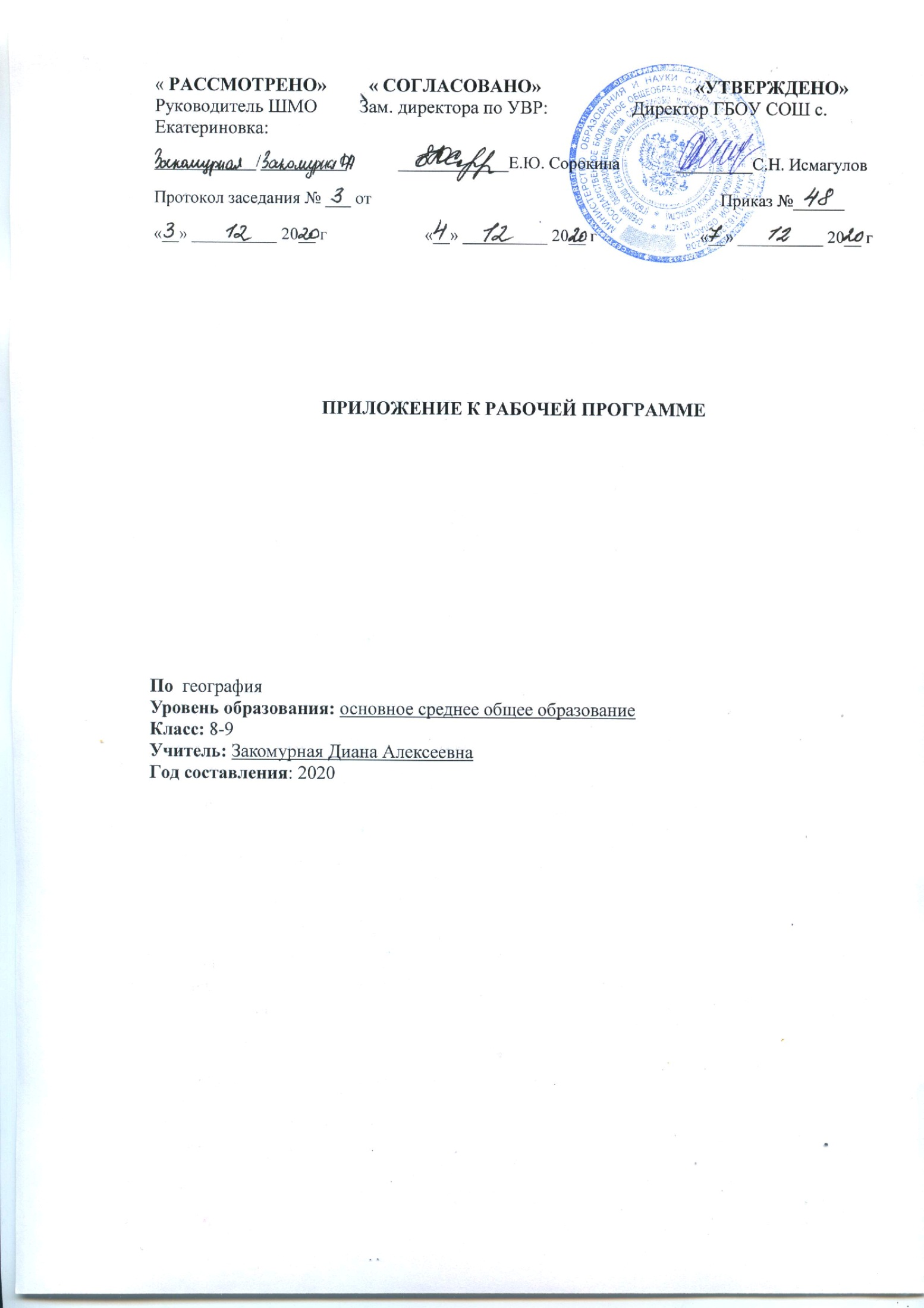 Планируемые результатыПредметныеУмение определять понятия, устанавливать аналогии.Сформированности представлений о географии, ее роли в освоении планеты человеком.Умение сформировать представления о географических объектах.Владение основами картографической грамотности и использования географической карты для решения разнообразных задач.Умение устанавливать причинно-следственные связи, строить логическое рассуждение, умозаключение и делать выводы. Сформированность представлений и основополагающих теоретических знаний о целостности и неоднородности Земли как планеты в пространстве и во времениУмение различать карты по содержанию, масштабу, способам картографического изображения;  выделять, описывать и объяснять по картам признаки географических объектов и явлений на материках, в океанах и различных странах.Умение определять географические особенности природы материков, океанов и отдельных стран; устанавливать связь между географическим положением, природными условиями, ресурсами и хозяйством отдельных регионов и стран; Умение использовать географические знания для осуществления мер по сохранению природы и защите людей от стихийных природных и техногенных явлений.Умение устанавливать причинно-следственные связи, строить логическое рассуждение, умозаключение и делать выводы. Коммуникативные УУДУмение отстаивая свою точку зрения, приводить аргументы, подтверждая их фактами; в дискуссии уметь выдвинуть контраргументы, перефразировать свою мысль (владение механизмом эквивалентных замен);Умение сохранять окружающую среду и социально - ответственное поведения в ней;Умение адаптироваться к условиям проживания на определенной территории;самостоятельному оцениванию уровня безопасности окружающей среды как сферы жизнедеятельности.Самостоятельно организовывать учебное взаимодействие в группе (определять общие цели, договариваться друг с другом и т. д.); выслушивать и объективно оценивать другого; в дискуссии уметь выдвинуть аргументы и контраргументы;Учиться критично относиться к своему мнению, с достоинством признавать ошибочность своего мнения и корректировать его;Умение понимать позицию другого, различать в его речи: мнение (точку зрения), доказательство (аргументы), факты (гипотезы, аксиомы, теории).Регулятивные УУДсамостоятельно обнаруживать и формулировать учебную проблему, определять цель;определять критерии  для сравнения фактов, явлений, событий, объектов. выдвигать версии решения проблемы, осознавать (и интерпретировать в случае необходимости) конечный результат, выбирать средства достижения цели из предложенных, а также искать их самостоятельно;составлять (индивидуально или в группе) план решения проблемы (выполнения проекта);самостоятельно обнаруживать и формулировать проблему в классной и индивидуальной учебной деятельности;выдвигать версии решения проблемы, осознавать конечный результат, выбирать из предложенных и искать самостоятельно средства достижения цели;Познавательные УУДосознание роли географии в познании окружающего мира и его устойчивого развития;освоение системы географических знаний о природе, населении, хозяйстве мира и его отдельных регионов, на основе которых формируется географическое мышление учащихся.строить логическое рассуждение, включающее установление причинно-следственных связей;создавать модели с выделением существенных характеристик объекта, преобразовывать модели с цельювыявления общих законов, определяющих данную предметную область;анализировать, сравнивать, классифицировать и обобщать понятия;давать определение понятиям на основе изученного на различных предметах учебного материала;осуществлять логическую операцию установления родо-видовых отношений;создавать модели с выделением существенных характеристик объекта, преобразовывать модели с целью. обобщать понятия – осуществлять логическую операцию перехода от понятия с меньшим объѐмом к понятию с большим объѐмомЛичностныеосознание себя как члена общества на глобальном, региональном и локальном уровнях (житель планеты Земля гуманистические и демократические ценностные ориентации, готовность следовать этическим нормам поведения в повседневной жизни и производственной деятельности.осознание целостности природы, населения и хозяйства Земли, материков, их крупных районов и стран;осознание значимости и общности глобальных проблем человечества;образовательные результаты – овладение на уровне общего образования законченной системой географических знаний и умений, навыками их применения в различных жизненных ситуациях.уважение к истории, культуре, национальным особенностям, традициям и образу жизни других народов, толерантность;готовность к осознанному выбору дальнейшей профессиональной траектории в соответствии с собственными интересами и возможностями;Организовать достижение планируемых результатов следующим образом7 класс8 классТаблица основных видов деятельности обучающихся ТемаФорма ликвидации пробеловСредстваОтчетСформированность представлений о географии, ее роли в освоении планеты человеком.Индивидуальная работа на уроке в рамках повторения темКарточка с заданиямипроверка заданияСформированность представлений об основных этапах географического освоения Земли, открытиях великих путешественников.Индивидуальная работа на уроке в рамках повторения темКарточка с заданиямипроверка заданияСформированность представлений об основных этапах географического освоения Земли, открытиях великих путешественников.Индивидуальная работа на уроке в рамках повторения темКарточка с заданиямипроверка заданияСформированность представлений об основных этапах географического освоения Земли, открытиях великих путешественников.Индивидуальная работа на уроке в рамках повторения темКарточка с заданиямипроверка заданияСформированность представлений об основных этапах географического освоения Земли, открытиях великих путешественников.Индивидуальная работа на уроке в рамках повторения темКарточка с заданиямипроверка заданияСформированность представлений об основных этапах географического освоения Земли, открытиях великих путешественников.Индивидуальная работа на уроке в рамках повторения темКарточка с заданиямипроверка заданияСформированность представлений об основных этапах географического освоения Земли, открытиях великих путешественников.Индивидуальная работа на уроке в рамках повторения темКарточка с заданиямипроверка заданияСформированность представлений о географических объектах.Владение основами картографической грамотности и использования географической карты для решения разнообразных задачФронтальная работа в рамках повторения на уроках биологииРабота с текстом и кластеромпроверка заданияСформированность представлений о географических объектах.Владение основами картографической грамотности и использования географической карты для решения разнообразных задачФронтальная работа в рамках повторения на уроках биологииРабота с текстом и кластеромпроверка заданияСформированность представлений о географических объектах.Владение основами картографической грамотности и использования географической карты для решения разнообразных задачФронтальная работа в рамках повторения на уроках биологииРабота с текстом и кластеромпроверка заданияСформированность представлений о географических объектах.Владение основами картографической грамотности и использования географической карты для решения разнообразных задачФронтальная работа в рамках повторения на уроках биологииРабота с текстом и кластеромпроверка заданияСформированность представлений о географических объектах.Владение основами картографической грамотности и использования географической карты для решения разнообразных задачФронтальная работа в рамках повторения на уроках биологииРабота с текстом и кластеромпроверка заданияСформированность представлений о географических объектах.Владение основами картографической грамотности и использования географической карты для решения разнообразных задачФронтальная работа в рамках повторения на уроках биологииРабота с текстом и кластеромпроверка заданияСформированность представлений о географических объектах.Владение основами картографической грамотности и использования географической карты для решения разнообразных задачФронтальная работа в рамках повторения на уроках биологииРабота с текстом и кластеромпроверка заданияСформированность представлений о географических объектах.Владение основами картографической грамотности и использования географической карты для решения разнообразных задачФронтальная работа в рамках повторения на уроках биологииРабота с текстом и кластеромпроверка заданияСформированность представлений о географических объектах.Владение основами картографической грамотности и использования географической карты для решения разнообразных задачФронтальная работа в рамках повторения на уроках биологииРабота с текстом и кластеромпроверка заданияСформированность представлений о географических объектах.Владение основами картографической грамотности и использования географической карты для решения разнообразных задачФронтальная работа в рамках повторения на уроках биологииРабота с текстом и кластеромпроверка заданияУмение устанавливать причинно-следственные связи, строить логическое рассуждение, умозаключение и делать выводы. Индивидуальная работа на уроке в рамках повторения темКарточка с заданиямипроверка заданияУмение устанавливать причинно-следственные связи, строить логическое рассуждение, умозаключение и делать выводы. Индивидуальная работа на уроке в рамках повторения темКарточка с заданиямипроверка заданияУмение устанавливать причинно-следственные связи, строить логическое рассуждение, умозаключение и делать выводы. Индивидуальная работа на уроке в рамках повторения темКарточка с заданиямипроверка заданияУмение устанавливать причинно-следственные связи, строить логическое рассуждение, умозаключение и делать выводы. Индивидуальная работа на уроке в рамках повторения темКарточка с заданиямипроверка заданияУмение устанавливать причинно-следственные связи, строить логическое рассуждение, умозаключение и делать выводы. Индивидуальная работа на уроке в рамках повторения темКарточка с заданиямипроверка заданияУмение устанавливать причинно-следственные связи, строить логическое рассуждение, умозаключение и делать выводы. Индивидуальная работа на уроке в рамках повторения темКарточка с заданиямипроверка заданияУмение устанавливать причинно-следственные связи, строить логическое рассуждение, умозаключение и делать выводы. Индивидуальная работа на уроке в рамках повторения темКарточка с заданиямипроверка заданияВладение основами картографической грамотности и использования географической карты для решения разнообразных задач.Индивидуальная работа на уроке в рамках повторения темКарточка с заданиямипроверка заданияВладение основами картографической грамотности и использования географической карты для решения разнообразных задач.Индивидуальная работа на уроке в рамках повторения темКарточка с заданиямипроверка заданияСформированность представлений о необходимости географических знаний для решения практических задачИндивидуальная работа на уроке в рамках повторения темКарточка с заданиямипроверка заданияСформированность представлений о необходимости географических знаний для решения практических задачИндивидуальная работа на уроке в рамках повторения темКарточка с заданиямипроверка заданияУмение устанавливать причинно-следственные связи. Индивидуальная работа на уроке в рамках повторения темКарточка с заданиямипроверка заданияУмение устанавливать причинно-следственные связи. Индивидуальная работа на уроке в рамках повторения темКарточка с заданиямипроверка заданияСформированности представлений и основополагающих теоретических знаний о целостности и неоднородности Земли как планеты в пространстве и во времени, особенностях природы Земли.Индивидуальная работа на уроке в рамках повторения темКарточка с заданиямипроверка заданияСформированности представлений о географических объектах, явлениях, закономерностях; владение понятийным аппаратом географииИндивидуальная работа на уроке в рамках повторения темКарточка с заданиямипроверка заданияСформированности представлений о географических объектах, явлениях, закономерностях; владение понятийным аппаратом географииИндивидуальная работа на уроке в рамках повторения темКарточка с заданиямипроверка заданияСформированности представлений о географических объектах, явлениях, закономерностях; владение понятийным аппаратом географииИндивидуальная работа на уроке в рамках повторения темКарточка с заданиямипроверка заданияСформированности представлений о географических объектах, явлениях, закономерностях; владение понятийным аппаратом географииИндивидуальная работа на уроке в рамках повторения темКарточка с заданиямипроверка заданияУмение определять понятия, устанавливать аналогии, классифицировать.Индивидуальная работа на уроке в рамках повторения темКарточка с заданиямипроверка заданияУмение устанавливать причинно-следственные связи. Индивидуальная работа на уроке в рамках повторения темКарточка с заданиямипроверка заданияУмение устанавливать причинно-следственные связи. Индивидуальная работа на уроке в рамках повторения темКарточка с заданиямиСформированности представлений и основополагающих теоретических знаний о целостности и неоднородности Земли как планеты в пространстве и во времени, особенностях природы Земли.Индивидуальная работа на уроке в рамках повторения темКарточка с заданиямипроверка заданияСформированности представлений и основополагающих теоретических знаний о целостности и неоднородности Земли как планеты в пространстве и во времени, особенностях природы Земли.Индивидуальная работа на уроке в рамках повторения темКарточка с заданиямипроверка заданияСформированности представлений и основополагающих теоретических знаний о целостности и неоднородности Земли как планеты в пространстве и во времени, особенностях природы Земли.Индивидуальная работа на уроке в рамках повторения темКарточка с заданиямипроверка заданияСформированности представлений о географических объектах, явлениях, закономерностях; владение понятийным аппаратом географииИндивидуальная работа на уроке в рамках повторения темКарточка с заданиямипроверка заданияСформированности представлений о географических объектах, явлениях, закономерностях; владение понятийным аппаратом географииИндивидуальная работа на уроке в рамках повторения темКарточка с заданиямипроверка заданияСформированности представлений о географических объектах, явлениях, закономерностях; владение понятийным аппаратом географииИндивидуальная работа на уроке в рамках повторения темКарточка с заданиямипроверка заданияСформированности представлений о географических объектах, явлениях, закономерностях; владение понятийным аппаратом географииИндивидуальная работа на уроке в рамках повторения темКарточка с заданиямипроверка заданияСформированности представлений о географических объектах, явлениях, закономерностях; владение понятийным аппаратом географииИндивидуальная работа на уроке в рамках повторения темКарточка с заданиямипроверка заданияУмение осознанно использовать речевые средства для выражения своих мыслей; владение письменной речью.Фронтальная работа в рамках повторения на уроках биологииРабота с текстом и кластеромпроверка заданияУмение осознанно использовать речевые средства для выражения своих мыслей; владение письменной речью.Фронтальная работа в рамках повторения на уроках биологииРабота с текстом и кластеромпроверка заданияУмение осознанно использовать речевые средства для выражения своих мыслей; владение письменной речью.Фронтальная работа в рамках повторения на уроках биологииРабота с текстом и кластеромпроверка заданияУмение осознанно использовать речевые средства для выражения своих мыслей; владение письменной речью.Фронтальная работа в рамках повторения на уроках биологииРабота с текстом и кластеромпроверка заданияУмение осознанно использовать речевые средства для выражения своих мыслей; владение письменной речью.Фронтальная работа в рамках повторения на уроках биологииРабота с текстом и кластеромпроверка заданияПрактические умения и навыки использования количественных и качественных характеристик компонентов географической средыИндивидуальная работа на уроке в рамках повторения темКарточка с заданиямипроверка заданияУмение применять и преобразовывать знаки и символы, модели и схемы для решения учебных и познавательных задач.Индивидуальная работа на уроке в рамках повторения темКарточка с заданиямипроверка заданияУмение применять и преобразовывать знаки и символы, модели и схемы для решения учебных и познавательных задач.Индивидуальная работа на уроке в рамках повторения темКарточка с заданиямипроверка заданияУмение осознанно использовать речевые средства для выражения своих мыслей; владение письменной речью.Индивидуальная работа на уроке в рамках повторения темКарточка с заданиямипроверка заданияУмение осознанно использовать речевые средства для выражения своих мыслей; владение письменной речью.Индивидуальная работа на уроке в рамках повторения темКарточка с заданиямипроверка заданияУмение осознанно использовать речевые средства для выражения своих мыслей; владение письменной речью.Индивидуальная работа на уроке в рамках повторения темКарточка с заданиямипроверка заданияСформированности представлений о географии, ее роли в освоении планеты человеком.Индивидуальная работа на уроке в рамках повторения темКарточка с заданиямипроверка заданияСформированности представлений о географии, ее роли в освоении планеты человеком.Индивидуальная работа на уроке в рамках повторения темКарточка с заданиямипроверка заданияСформированности представлений о географии, ее роли в освоении планеты человеком.Индивидуальная работа на уроке в рамках повторения темКарточка с заданиямипроверка заданияСформированности представлений о географии, ее роли в освоении планеты человеком.Индивидуальная работа на уроке в рамках повторения темКарточка с заданиямипроверка заданияСформированности представлений о географии, ее роли в освоении планеты человеком.Индивидуальная работа на уроке в рамках повторения темКарточка с заданиямипроверка заданияСформированности представлений об основных этапах географического освоения Земли, открытиях великих путешественников.Индивидуальная работа на уроке в рамках повторения темКарточка с заданиямипроверка заданияСформированности представлений о географических объектах.Индивидуальная работа на уроке в рамках повторения темКарточка с заданиямипроверка заданияСформированности представлений о географических объектах.Индивидуальная работа на уроке в рамках повторения темКарточка с заданиямипроверка заданияВладение основами картографической грамотности и использования географической карты для решения разнообразных задачИндивидуальная работа на уроке в рамках повторения темКарточка с заданиямипроверка заданияВладение основами картографической грамотности и использования географической карты для решения разнообразных задачИндивидуальная работа на уроке в рамках повторения темКарточка с заданиямипроверка заданияВладение основами картографической грамотности и использования географической карты для решения разнообразных задачИндивидуальная работа на уроке в рамках повторения темКарточка с заданиямипроверка заданияТемаФорма ликвидации пробелаСредстваОтчетУмения определять понятия, создавать обобщения,  устанавливать  аналогии. Индивидуальная работа на уроке в рамках повторения темКарточка с заданиямипроверка заданияПервичные  компетенции  использования территориального подхода как основы географического мышления, владение понятийным аппаратом географии. Индивидуальная работа на уроке в рамках повторения темКарточка с заданиямипроверка заданияУмения ориентироваться в источниках географической информации, выявлять взаимодополняющую  географическую информацию.  Индивидуальная работа на уроке в рамках повторения темКарточка с заданиямипроверка заданияУмения  различать  изученные  географические объекты, описывать по карте положение и взаиморасположение географических объектовИндивидуальная работа на уроке в рамках повторения темКарточка с заданиямипроверка заданияПредставления  об  основных  этапах географического  освоения  Земли,  открытиях  великих  путешественников  и землепроходцев,  исследованиях  материков Земли. Индивидуальная работа на уроке в рамках повторения темКарточка с заданиямипроверка заданияПервичные  компетенции  использования территориального подхода как основы географического мышления, владение понятийным аппаратом географии. Индивидуальная работа на уроке в рамках повторения темКарточка с заданиямипроверка заданияУмения ориентироваться в источниках географической информации, выявлять взаимодополняющую  географическую информацию.  Индивидуальная работа на уроке в рамках повторения темКарточка с заданиямипроверка заданияУмения  различать  изученные  географические объекты, описывать по карте положение и взаиморасположение географических объектовИндивидуальная работа на уроке в рамках повторения темКарточка с заданиямипроверка заданияУмения  устанавливать  причинно-следственные  связи,  строить  логическое рассуждение.  Смысловое чтение. Индивидуальная работа на уроке в рамках повторения темКарточка с заданиямипроверка заданияПредставления  об  основных  этапах географического  освоения  Земли,  открытиях  великих  путешественников  и землепроходцев,  исследованиях  материков Земли. Индивидуальная работа на уроке в рамках повторения темКарточка с заданиямипроверка заданияУмения ориентироваться в источниках географической информации, выявлять взаимодополняющую  географическую информацию.  Фронтальная работа в рамках повторения на уроках биологииРабота с текстом и кластеромпроверка заданияУмения  различать  изученные  географические объекты, описывать по карте положение и взаиморасположение географических объектовФронтальная работа в рамках повторения на уроках биологииРабота с текстом и кластеромпроверка заданияУмения  создавать,  применять  и преобразовывать  знаки  и  символы, модели и схемы для решения учебных задач. Фронтальная работа в рамках повторения на уроках биологииКарточка с заданиямипроверка заданияУмения: ориентироваться в источниках географической  информации; определять и сравнивать качественные и  количественные  показатели, характеризующие  географические объекты, их положение в пространстве.Индивидуальная работа на уроке в рамках повторения темКарточка с заданиямипроверка заданияУмения  создавать,  применять  и преобразовывать  знаки  и  символы, модели и схемы для решения учебных задач.Индивидуальная работа на уроке в рамках повторения темКарточка с заданиямипроверка заданияКонтроль знаний Самостоятельная работа с текстом в учебникеОтбор материала из нескольких источниковНаписание докладов, рефератовВыполнение упражнений по разграничению понятийРабота с источником информации представленным учителемФронтальный опрос; обобщение по темамАнализ таблиц, графиков, схемПоиск объяснения наблюдаемым событиямАнализ возникающих проблемных ситуацийПисьменная работаСоставление опорных конспектовЗаполнение таблицы, схем, кластеровОбъяснение рисунка.РефлексивнаяОценивания своих учебных достиженийСоотношение приложенных усилий с полученными результатами